Write at least 2 inference sentences about each picture.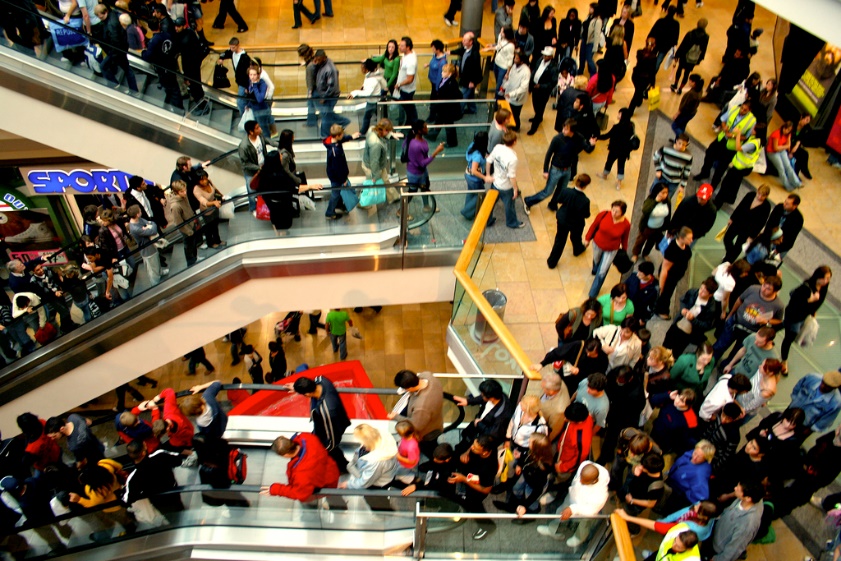 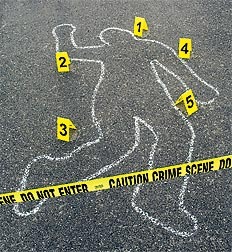 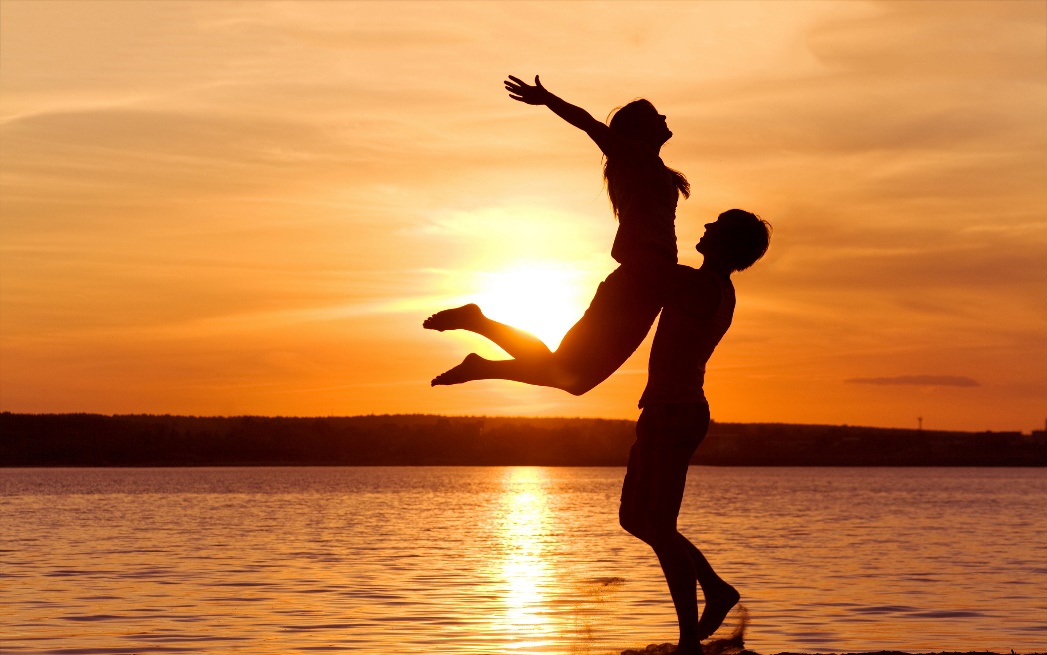 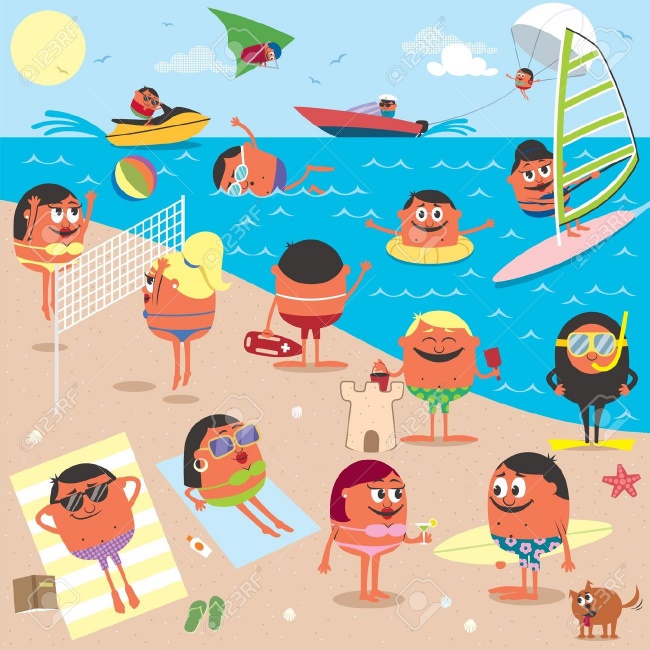 